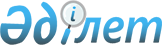 Астана қаласы мәслихатының кейбір шешімдерінің күші жойылды деп тану туралыАстана қаласы мәслихатының 2014 жылғы 27 наурыздағы № 226/31-V шешімі

      "Нормативтік құқықтық актілер туралы" Қазақстан Республикасының 1998 жылғы 24 наурыздағы Заңының 40-бабы 2-тармағының 4) тармақшасына сәйкес, Астана қаласының мәслихаты ШЕШТІ:



      1. Астана қаласы мәслихатының келесі шешімдерінің күші жойылды деп танылсын:



      2013 жылғы 29 қарашадағы № 193/27-V "Қазақстан Республикасының Тұңғыш Президенті күніне орай Астана қаласындағы мұқтаж азаматтардың жекелеген санаттарына біржолғы әлеуметтік көмек көрсету ережесі туралы" шешімі (Нормативтік құқықтық актілерді мемлекеттік тіркеу тізілімінде 2013 жылғы 29 қарашада № 792 болып тіркелген, 2013 жылғы 30 қарашадағы № 136 "Астана Ақшамы", 2013 жылғы 30 қарашадағы № 143 "Вечерняя Астана" газеттерінде жарияланған).



      2013 жылғы 13 желтоқсандағы № 196/28-V "Қазақстан Республикасының Тәуелсіздігі күніне орай Қазақстандағы 1986 жылғы 17-18 желтоқсан оқиғаларына қатысушылар қатарындағы саяси қуғын-сүргін құрбандарына біржолғы әлеуметтік көмек көрсету ережесі туралы" (Нормативтік құқықтық актілерді мемлекеттік тіркеу тізілімінде 2013 жылғы 13 желтоқсанда № 794 болып тіркелген, 2013 жылғы 14 желтоқсандағы № 142 "Астана Ақшамы", 2013 жылғы 14 желтоқсандағы № 149 "Вечерняя Астана" газеттерінде жарияланған).



      2. Осы шешімі оны қабылданған күнінен бастап күшіне енеді.      Астана қаласының мәслихаты 

      сессиясының төрағасы                       Қ. Жауханов      Астана қаласы мәслихатының хатшысы         С. Есілов
					© 2012. Қазақстан Республикасы Әділет министрлігінің «Қазақстан Республикасының Заңнама және құқықтық ақпарат институты» ШЖҚ РМК
				